……o       …………………..              Σχολικό έτος 2019-20Μήνας:Μηνιαίο Παρουσιολόγιο Μαθητών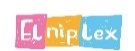 Α/ΑΕΠΩΝΥΜΟΟΝΟΜΑΣΥΝΟΛΟΑΠΟΥΣΙΩΝΑ/ΑΕΠΩΝΥΜΟΟΝΟΜΑΣΥΝΟΛΟΑΠΟΥΣΙΩΝΑ/ΑΕΠΩΝΥΜΟΟΝΟΜΑ12345678910111213141516171819202122232425262728293031ΣΥΝΟΛΟΑΠΟΥΣΙΩΝ1{         }2{         }3{         }4{         }5{         }6{         }7{         }8{         }9{         }10{         }11{         }12{         }13{         }14{         }15{         }16{         }17{         }18{         }19{         }20{         }21{         }22{         }23{         }24{         }25{         }